¿Cuál es la idea general? 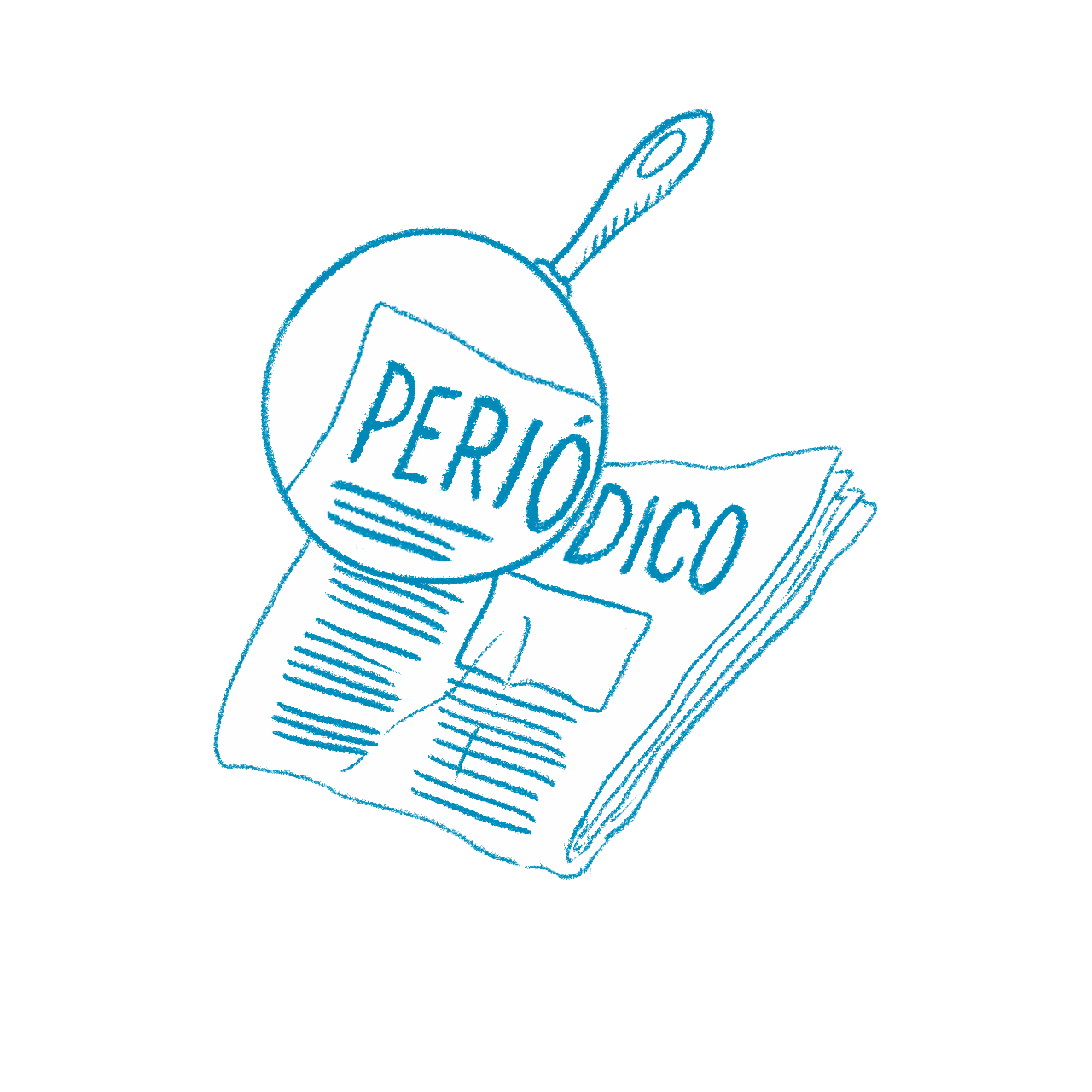 Idea principal ¿De qué habla principalmente este artículo? Escribe la idea principal. Luego escribe tres detalles que apoyen la idea principal. ¿Y qué sucedió después?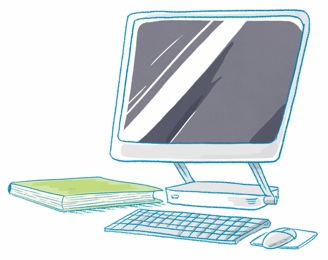 Secuencia  Piensa en los sucesos que ocurrieron en el artículo. Escribe los sucesos en el orden en que ocurrieron.¿Qué sucedió? ¿Por qué? Causa y efecto ¿Qué sucedió en este artículo? ¿Por qué sucedió eso? Una causa es la razón por la que sucedió algo. Un efecto es el resultado de lo que sucedió. 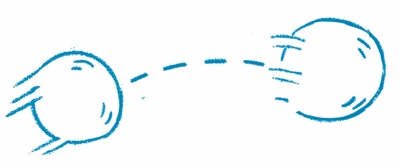 Busca en el texto dos relaciones de causa y efecto.¿Qué relación hay? 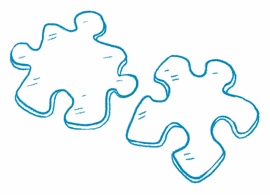 Comparar información  Halla dos artículos de noticias 
sobre temas similares. Lee cada artículo y responde las preguntas.Y tú, ¿qué piensas?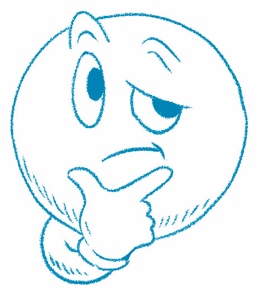 Responde la pregunta que aparece al final del artículo. 
Dibuja o escribe tu respuesta. Y tú, ¿qué puedes hacer?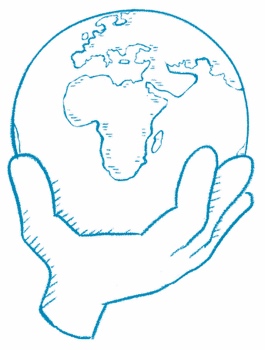 Responde la pregunta que aparece al final del artículo. 
Dibuja o escribe tu respuesta. Título del artículo 1Título del artículo 2¿Cuál es la idea principal?¿Cuál es la idea principal?¿Cuáles son los detalles clave?¿Cuáles son los detalles clave?¿Qué tienen en común los dos artículos?¿Qué tienen en común los dos artículos?